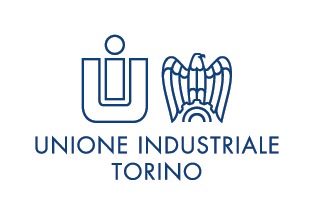 COMUNICATO STAMPAL’UNIONE INDUSTRIALE DONA 10MILA MASCHERINE ALLA FONDAZIONE MEDICINA A MISURA DI DONNA ONLUSTorino, 17 aprile 2020 – Questa mattina il Presidente dell’Unione Industriale di Torino, Dario Gallina, alla presenza di Alberto Lazzaro, Presidente del Gruppo Giovani Imprenditori, ha consegnato 10mila mascherine FFP2 alla Fondazione Medicina a Misura di Donna Onlus, che in questo momento di emergenza ha deciso di dedicare tutte le proprie energie ad aumentare la sicurezza del personale sanitario e delle pazienti dell'Ospedale Sant'Anna, affiancando l'azione dell'AOU Città della Salute e della Scienza di Torino.“In momenti drammatici come quello che siamo vivendo - ha commentato Dario Gallina, Presidente degli industriali torinesi - la scelta di sostenere realtà che si dedicano ai presidi sanitari, punti di forza del nostro territorio, vuol dire dare il nostro contributo per la sicurezza della comunità. Questa emergenza ci richiama al senso di responsabilità, consapevoli che i nostri comportamenti saranno parte determinante del domani che stiamo costruendo. La scelta dell’Ospedale Sant’Anna nasce proprio dalla decisione di dare un supporto al personale, alle pazienti e a tutti quei neogenitori che, nel mezzo di questa crisi, stanno affrontando uno dei momenti più importanti delle loro vite e guardano al futuro”. “Siamo molto grati all’Unione Industriale per il prezioso dono di mascherine di protezione per gli operatori sanitari impegnati in prima linea all’Ospedale S. Anna nel prendersi cura di mamme e neonati e di donne con patologie ginecologiche che richiedono trattamenti non differibili - ha dichiarato la Prof.ssa Chiara Benedetto, Presidente Fondazione Medicina a Misura di Donna Onlus - La presenza del Presidente dell’Unione Industriale, Dott. Dario Gallina, e del Presidente del Gruppo Giovani Imprenditori, Ing. Alberto Lazzaro, al momento della consegna del materiale è stata una dimostrazione tangibile della loro attenzione e  sensibilità nei confronti delle donne e delle generazioni future di cui il S.Anna rappresenta uno dei simboli cittadini”."Ringraziamo l'Unione Industriale di Torino e l'Associazione Medicina a Misura di Donna per questa generosa donazione di mascherine FFP2, che saranno di grande aiuto per i nostri operatori sanitari in questo periodo di grande emergenza legata al Covid-19" ha aggiunto il Commissario della Città della Salute di Torino, dottor Giovanni La Valle.CON GENTILE RICHIESTA DI DIFFUSIONE